Poniedziałek,  4 maja 2020r.edukacja polonistyczna i edukacja przyrodniczaPolacy za granicąPrzeczytaj  opowiadanie „Zagadka ” (podręcznik  s. 24 - 25).Zastanów się nad odpowiedziami na pytania umieszczone w podręczniku pod tekstem na s. 25.  W ćwiczeniach wykonaj zadanie 1 (bez kropki z gwiazdką)  na s. 18 oraz zadania: 2, 3, 4  i 5 na s. 19 i 20.Zapisz w zeszycie temat: Polacy za granicą i wyjaśnij słowo emigracja( możesz skorzystać z definicji z zad. 2 na s. 19).edukacja matematyczna  Ćwicz rozwiązywanie zadań wymagających logicznego myślenia matematycznegoW zeszycie  wykonaj zadania:  2,  3 i 4 - podręcznik s. 43.Chętni uczniowie mogą również rozwiązać zad. 5 i 6 (samodzielnie).Od godz. 9.30  do godz. 12.00 zajęcia online z grupą chłopców ( 10.10 – 10.40 język angielski)Wtorek, 5 maja 2020r.edukacja polonistyczna Wielki Polak, wielki człowiekPoćwicz czytanie ze zrozumieniem – przeczytaj  opowiadanie „Babcia, papież i nuda ” (podręcznik  s. 26 - 27). Poproś kogoś z domowników (mamę lub babcię)              i przeczytajcie tekst z podziałem na role.Zastanów się nad odpowiedziami na pytania umieszczone w podręczniku pod tekstem na s. 27.W ćwiczeniach na s. 21- 23 wykonaj zadania: 1,2,5, 6 i 8. Zapisz w zeszycie temat: Wielki Polak, wielki człowiek   i napisz kilka zdań na temat: Jakim papieżem był Jan Paweł II? ( ćw. s. 22, zad. 3) edukacja matematyczna   Poćwicz mnożenie i dzielenie pełnych setek w zakresie 1000.W zeszycie wykonaj zad. 1 i 3 z podręcznika ze s. 44. Zastanów się nad rozwiązaniem zad. 2.Uważnie przeczytaj zad. 4 ( podr. s. 44) i zastanów się, czy Wiktoria i Antek mieli rację?Od godz. 10.00  do godz. 12.00 zajęcia online z grupą dziewcząt.Środa,  6 maja 2020r.edukacja polonistyczna i edukacja przyrodniczaWycieczka w góryPrzeczytaj tekst informacyjny „Góry Polski” ( podręcznik s. 28 - 29).  Przypomnij sobie znaczenie kolorów na mapie. Wskaż na mapie pasma górskie wymienione             w tekście.Na podstawie informacji z podręcznika oraz korzystając z mapy lub atlasu uzupełnij zadania w ćwiczeniach na s. 24 – 25 .W zeszycie zapisz temat: Góry Polski i  napisz  nazwy pasm górskich w Polsce i ich szczyty.edukacja matematyczna       Ćwicz  mnożenie i dzielenie pełnych setek w zakresie 1000.Wykonaj zadania w ćwiczeniach na s. 59.  Od godz. 9.30  do godz. 12.00 zajęcia online z grupą chłopców.(od godz. 9.30  do godz. 10.00  religia – wszyscy) Czwartek,  7 maja 2020r.edukacja polonistyczna i edukacja społeczna  Kto lubi czytać?Zastanów się, jakie znasz korzyści płynące z czytania książek , a następnie przeczytaj opowiadanie „ Sposób na Adama” z podręcznika ze s. 30 - 32.                 Zastanów się nad odpowiedziami na pytania umieszczone pod tekstemW ćwiczeniach na s. 26 – 28  wykonaj zad. 1,2,3 i 6. W zeszycie zapisz temat: Kto lubi czytać?I napisz kilka zdań na temat: Moja ulubiona książka ( ćw. s. 28, zad.7)edukacja matematyczna                    Poćwicz mnożenie i dzielenie liczb przez 10    Przeanalizuj  zad.1 (podręcznik s. 45).W zeszycie  rozwiąż zadania tekstowe: 2, 3 i 4 – podręcznik  s. 45.                        Od godz. 9.30  do godz. 12.00 zajęcia online z grupą dziewcząt. ( 10.15 – 10.45 język angielski)Piątek,  8 maja 2020r. edukacja polonistyczna    Świat gazet i czasopismPrzeczytaj tekst informacyjny „Czas na pisma” ( podręcznik s. 33).  Na podstawie informacji z podręcznika uzupełnij zadania w ćwiczeniach na s. 29. Przypomnij sobie zasady pisania ogłoszenia      Ogłoszenie     Ogłoszenie jest pismem użytkowym podawanym do publicznej wiadomości. Ma charakter informacyjny.

Wskazówki, jak napisać ogłoszenie.

1. Zbierz istotne informacje i fakty o zdarzeniu, wydarzeniu, zgubie itp.
2. Pisz krótko i zwięźle. Forma przekazu musi być jasna i czytelna.
3. Pamiętaj o podaniu danych kontaktowych.

Układ:
1. Nagłówek  - OGŁOSZENIE
2. Data ( kiedy zostało wywieszone)
3. Formuła otwierająca, np. sprzedam, kupię, zaginął...
4. Krótki opis przedmiotu ogłoszenia - pamiętaj aby podkreślić znaki szczególne.
5. Informacje kontaktowe.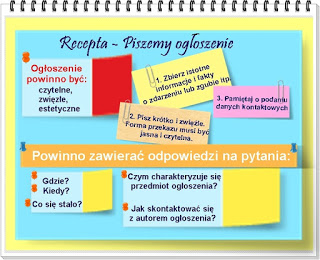                 i uzupełni j tekst ogłoszenia w ćw. na s. 30.Wykonaj również  zad. 3 i 5 na s. 30  edukacja matematyczna                    Poćwicz rozwiązywanie zadań, stosując mnożenie  i dzielenie w zakresie 1000   Wykonaj zadania w ćwiczeniach na s. 60 - 61.    Od godziny 9.00 zajęcia online indywidualne ( chłopcy)  Język angielski     04.05- 08.05 (2 lekcje)1 ) Topic: Opisywanie zainteresowań.Zapisz zwroty w zeszycie:What do you do on Monday? Co robisz w poniedziałek?What does he/she do on Monday? Co on/ona robi w poniedziałek?Zadania z podręcznika: str. 49, zad.12  Przeczytaj tekst i zapisz w zeszycie imię osoby, której on dotyczy. Następnie posłuchaj nagrania i sprawdź odpowiedź.str. 49, zad. 13. Przed lekcją przygotuj karty do gry z wycinanek dołączonych do podręcznika, Jeśli ich nie masz w domu możesz skorzystać z tych dołączonych do planu na stronie szkoły. Skorzystamy z nich na lekcji online. Zadania z ćwiczeń:  str. 47, zad 11 i 12.2) Topic: Fun and adventure! Praca z tekstem.W zeszycie zapisz słowa:kayaking- kajakarstwoclimbing- wspinanie sięarchery – łucznictwoadventure- przygodascout – harcerzbadge-odznakaDorysuj symbole do trzech pierwszych słów: wiosło, góry i łukZadania z podręcznika: str. 50, zad.14  Posłuchaj nagrania, śledząc tekst w podręczniku. str.50, zad.15 Przeczytaj zdania 1-4 i dopasuj ich zakończenia a-d i zapisz je w zeszyciestr.50, zad 16 Na podstawie tekstu z zadania 14 wykonaj plakat dotyczący harcerstwa – rysując obrazki z wykonywanych przez harcerzy czynności, typowe ubrania i odznaki do zdobycia. Opisz plakat w kilku zdaniach: You can do/go…. You can wear….You can get…Taki gotowy projekt wyślij na mój adres email do 10.05.20 Jest to zadanie na ocenę  Zadania z ćwiczeń str.48 zad.13, 14.Klasa 3- informatyka od 04.05 do 08.05.2020Otwórz WordWymyśl reklamę Twój ulubionego produktu np. jogurtu, owocu, czekolady, warzywa  itp.( wybierz jeden).Napisz treść reklamy, tak aby zachęcała innych do zakupu. Możesz skorzystać z Internetu ,aby wkleić zdjęcie produktu.Zapisz jako: promocja i wyślij  mailem jako załącznik.Zadanie oczywiście zostanie ocenione. Wyślij do mnie boniita1903@gmail.comPowodzenia!RELIGIASzczęść Boże. Witam klasę 3

Podaję Wam filmik w ramach powtórzenia: zadośćuczynienie Bogu i bliźniemu

Katecheza dla klasy III SP. Zadośćuczynienie 
https://www.youtube.com/watch?v=i_lGDQWjAyg&feature=youtu.be


Temat: Ewangelia najważniejszym tekstem liturgii słowa. katecheza 32 str.115

str.116 wpisz brakujące słowa:
W- I z duchem twoim
W- Chwała Tobie Panie

poniżej piszemy:
nasze myśli, nasze słowa, nasze czyny

K- Oto słowo Pańskie
W- Chwała Tobie Chryste
Przeczytaj przypowieść o siewcy i wykonaj ćwiczenie str.117
zadanie domowe str.117

Temat- Maryja Królowa Polski3 MAJA OBCHODZIMY ŚWIĘTO KRÓLOWEJ POLSKI ORAZ PAŃSTWOWE ŚWIĘTO UCHWALENIA KONSTYTUCJI
DZISIAJ DOWIEMY SIĘ, DLACZEGO MARYJĘ NAZYWAMY MATKĄ I KRÓLOWĄ NASZEJ OJCZYZNY ORAZ GDZIE I W JAKI SPOSÓB MY POLACY ODDAJEMY CZEŚĆ MARYI JAKO KRÓLOWEJ POLSKI.
Maryja jest najlepszą Matką i troszczy się o każdego z nas i prosi Jezusa, by nam pomagał. Jezus gdy umierał za nas na krzyżu dał nam Maryję za Matkę. W Polsce jest wiele miejsc w których w szczególny sposób razem z Maryją oddajemy cześć Panu Bogu i modlimy się. Takie miejsce nazywamy SANKTUARIUM. NAJBARDZIEJ ZNANYM JEST JASNA GÓRA, GDZIE KRÓLUJE MATKA BOŻA CZĘSTOCHOWSKA
Proszę obejrzyjcie krótki film z życia Maryi i Jezusa, a potem poproście kogoś dorosłego, aby przeczytał wam opowiadanie o Jasnej Górze jest w załączniku

https://youtu.be/SSAaGrG1V-k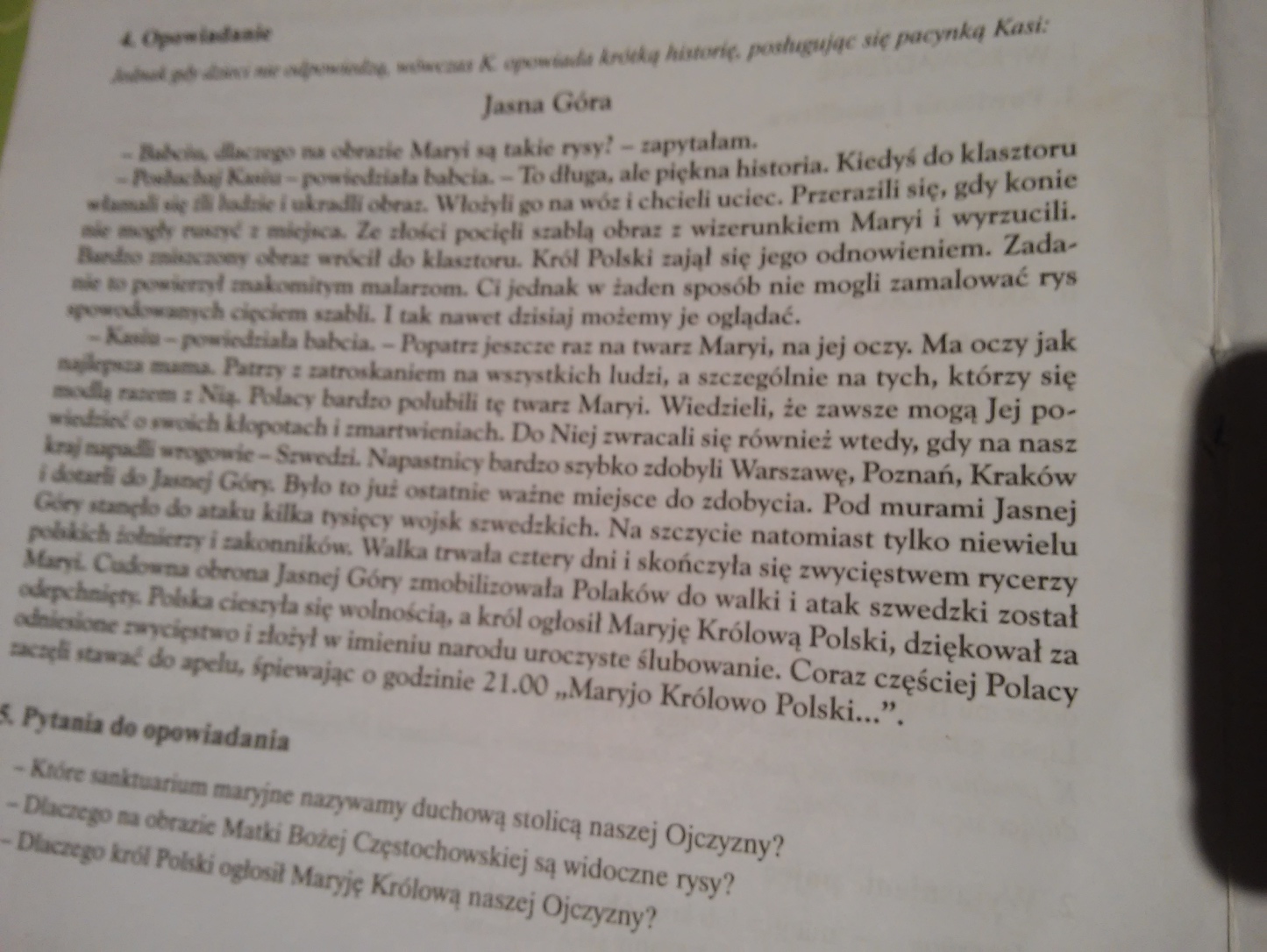 